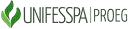 UNIVERSIDADE FEDERAL DO SUL E SUDESTE DO PARÁPRÓ-REITORIA DE ENSINO DE GRADUAÇÃO -PROEGDIRETORIA DE PLANEJ. E PROJETOS EDUCACIONAIS – DPROJDIVISÃO DE PROJETOS EDUCACIONAIS - DIPEANEXO I - FORMULÁRIO DE INSCRIÇÃO DO DISCENTE IDENTIFICAÇÃOIDENTIFICAÇÃOIDENTIFICAÇÃOIDENTIFICAÇÃOPROGRAMA:APOIO A LABORATÓRIOS DE ENSINO – PROLAB EDITAL 06/2022APOIO A LABORATÓRIOS DE ENSINO – PROLAB EDITAL 06/2022APOIO A LABORATÓRIOS DE ENSINO – PROLAB EDITAL 06/2022Vínculo Pretendido: (  ) Remunerado(a) (com bolsa)(      ) Voluntário(a) (sem bolsa)(      ) Voluntário(a) (sem bolsa)Aluno(a): Aluno(a): Aluno(a): Aluno(a): Matrícula: Matrícula: Matrícula: Matrícula: E-mail:                                                                                                                 Telefone: E-mail:                                                                                                                 Telefone: E-mail:                                                                                                                 Telefone: E-mail:                                                                                                                 Telefone:   Curso de Graduação:   Curso de Graduação:   Curso de Graduação:   Curso de Graduação: Campus: Campus: Campus: Campus: Período em que está matriculado (a): Período em que está matriculado (a): Período em que está matriculado (a): Período em que está matriculado (a): Turno de aulas da sua turma: Turno de aulas da sua turma: Turno de aulas da sua turma: Turno de aulas da sua turma: Já atuou (a) antes na função? (   ) Não (   ) Sim, no(s) ano/semestre(s): (   ) Sim, no(s) ano/semestre(s):                              CHECK LIST DE DOCUMENTOS PARA INSCRIÇÃO                              CHECK LIST DE DOCUMENTOS PARA INSCRIÇÃO                              CHECK LIST DE DOCUMENTOS PARA INSCRIÇÃO                              CHECK LIST DE DOCUMENTOS PARA INSCRIÇÃO 1. Formulário de Inscrição, devidamente preenchido e assinado (Anexo I);1. Formulário de Inscrição, devidamente preenchido e assinado (Anexo I);1. Formulário de Inscrição, devidamente preenchido e assinado (Anexo I);2. Histórico escolar do ensino médio e/ou boletins escolares do ensino médio;2. Histórico escolar do ensino médio e/ou boletins escolares do ensino médio;2. Histórico escolar do ensino médio e/ou boletins escolares do ensino médio;3. Comprovante de renda familiar atualizado do próprio discente ou declaração de situação de desemprego (sem renda), no caso do discente não possuir renda, e também de TODOS os integrantes da família, maiores de 18 anos, de residência no município de origem, considerando os documentos especificados no Quadro 2 deste Edital;3. Comprovante de renda familiar atualizado do próprio discente ou declaração de situação de desemprego (sem renda), no caso do discente não possuir renda, e também de TODOS os integrantes da família, maiores de 18 anos, de residência no município de origem, considerando os documentos especificados no Quadro 2 deste Edital;3. Comprovante de renda familiar atualizado do próprio discente ou declaração de situação de desemprego (sem renda), no caso do discente não possuir renda, e também de TODOS os integrantes da família, maiores de 18 anos, de residência no município de origem, considerando os documentos especificados no Quadro 2 deste Edital;4. Cópias de documentos de identidade, com foto, dos membros da família. Para menores de 18 anos, pode-se apresentar certidão de nascimento.4. Cópias de documentos de identidade, com foto, dos membros da família. Para menores de 18 anos, pode-se apresentar certidão de nascimento.4. Cópias de documentos de identidade, com foto, dos membros da família. Para menores de 18 anos, pode-se apresentar certidão de nascimento.5. Marque uma das opções a seguir: (    ) Não candidato a vaga(s) reservada(s)    (    ) Negro(a) de cor preta           (    ) Negro(a) de cor parda     (    ) Quilombola          (     ) Indígena              (     ) Pessoa com Deficiência Obs.:Se candidato à vaga(s) reservada(s), anexar um dos documentos citados nos itens 9.3 a 9.5 do Edital.5. Marque uma das opções a seguir: (    ) Não candidato a vaga(s) reservada(s)    (    ) Negro(a) de cor preta           (    ) Negro(a) de cor parda     (    ) Quilombola          (     ) Indígena              (     ) Pessoa com Deficiência Obs.:Se candidato à vaga(s) reservada(s), anexar um dos documentos citados nos itens 9.3 a 9.5 do Edital.5. Marque uma das opções a seguir: (    ) Não candidato a vaga(s) reservada(s)    (    ) Negro(a) de cor preta           (    ) Negro(a) de cor parda     (    ) Quilombola          (     ) Indígena              (     ) Pessoa com Deficiência Obs.:Se candidato à vaga(s) reservada(s), anexar um dos documentos citados nos itens 9.3 a 9.5 do Edital.DECLARAÇÕES EXIGIDASDECLARAÇÕES EXIGIDAS(    ) Fico ciente através deste documento que a falsidade dessa declaração configura crime previsto no Código Penal Brasileiro, e passível de apuração e penalidades na forma da Lei. (    ) Declaro não possuir pendência em relação a entrega de relatórios de edições anteriores do Programa de Ensino para o qual me candidato a assumir vaga; (     ) Disponho de 20 horas semanais para dedicação às atividades do Projeto de Ensino;  QUANTO À POSSIBILIDADE DE ATUAÇÃO COMO VOLUNTÁRIO, MARQUE 1 DAS OPÇÕES:  (     ) Caso não seja selecionado(a) para vaga como bolsista, tenho interesse em ser voluntário(a); (     ) Não tenho interesse em ser apoiador(a) voluntário(a); Nada mais a declarar, e ciente das responsabilidades pelas declarações prestadas, firmo a presente. (    ) Fico ciente através deste documento que a falsidade dessa declaração configura crime previsto no Código Penal Brasileiro, e passível de apuração e penalidades na forma da Lei. (    ) Declaro não possuir pendência em relação a entrega de relatórios de edições anteriores do Programa de Ensino para o qual me candidato a assumir vaga; (     ) Disponho de 20 horas semanais para dedicação às atividades do Projeto de Ensino;  QUANTO À POSSIBILIDADE DE ATUAÇÃO COMO VOLUNTÁRIO, MARQUE 1 DAS OPÇÕES:  (     ) Caso não seja selecionado(a) para vaga como bolsista, tenho interesse em ser voluntário(a); (     ) Não tenho interesse em ser apoiador(a) voluntário(a); Nada mais a declarar, e ciente das responsabilidades pelas declarações prestadas, firmo a presente. Data e local Assinatura do (a) candidato (a) 